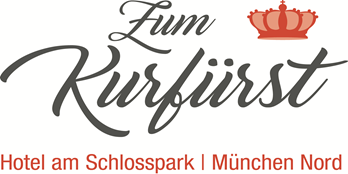 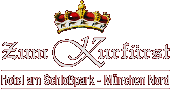 HOTELRESERVIERUNGAus dem Kontingent: „………………………………………..“Abrufbar bis:  ……...………………Bitte füllen Sie dieses Formular aus und senden es per Fax oder Email an folgendeFax-Nr.:  +49 (0) 89 315 79-400Email: rezeption@kurfuerst-hotel.deAnreise:  02.12.2021                               Abreise:   04.12.2021Einzelzimmer:       Anzahl:…………              81,00  €/Nacht – inkl. Frühstück               Doppelzimmer:     Anzahl:…………              125,00 €/Nacht – inkl. Frühstück  ADRESSE:Name, Vorname: ……………………………………………………………………………………………………………….…Firma: ..…………………………………………………………………………………………………………………………………Straße, Hausnummer: …………………………………………………………………………………………………………..PLZ, Ort: ………………………………………………………………………………………………………………………………..Telefonnr.: …………………………………………………   Fax Nr.: ………………………………………………………….E-Mail: …………………………………………………………………………………………………………………………………..Check In: 	15:00 bis 23:30 UhrCheck Out:	06:30 bis 11:00 UhrStornierung:	kostenfrei bis 24 Stunden vor Anreise----------------------------                                                                                    --------------------------------Datum, Unterschrift                                                                                      Datum. Unterschrift  (Firmenstempel)                                                                                            (Hotelstempel)